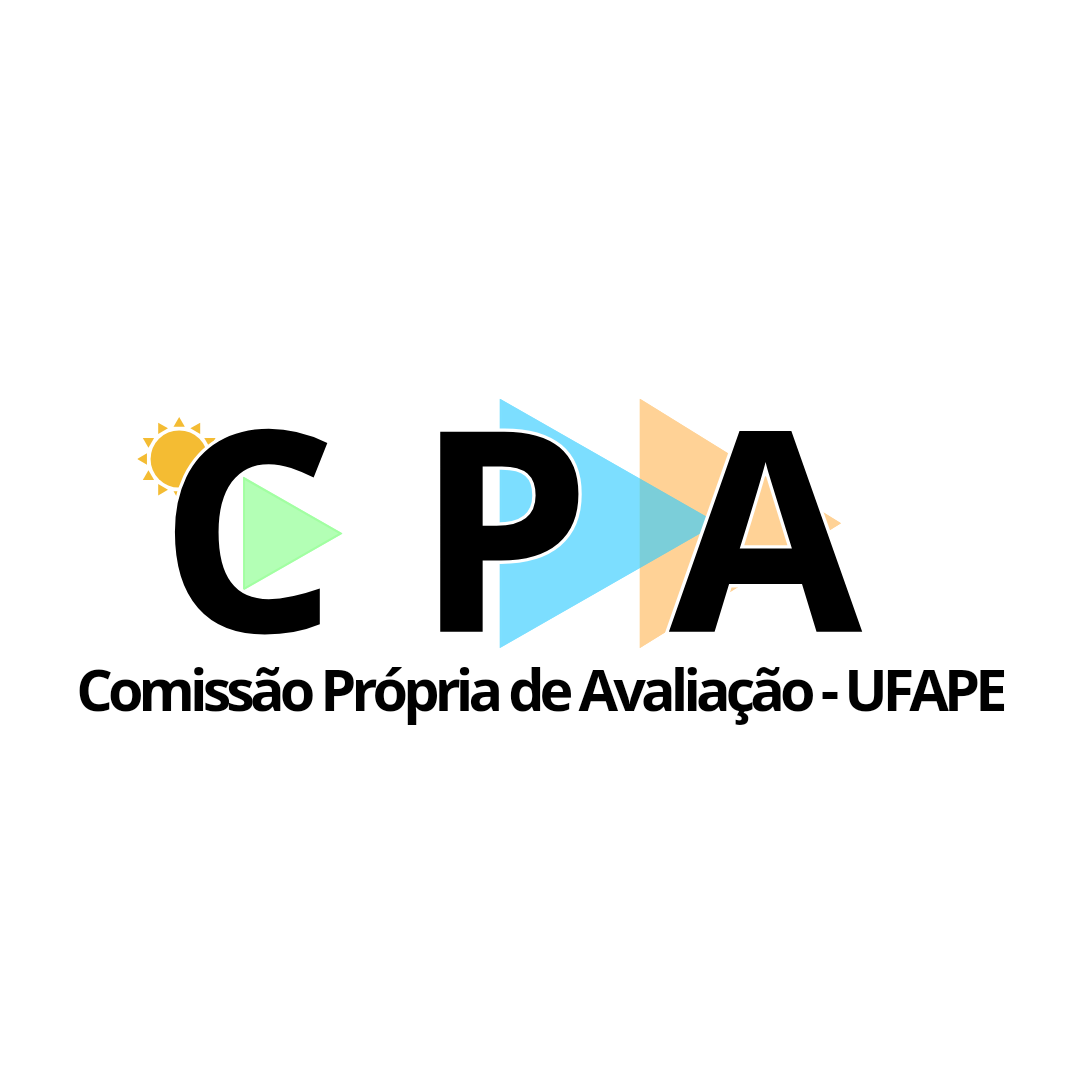 ATA DE REUNIÃOATA:08/02/2024HORÁRIO: 9hLOCAL: Sala da CPA e Google Meet.14ª Reunião Ordinária da Comissão Própria de Avaliação da UFAPE1. PARTICIPANTES PRESENTES1. PARTICIPANTES PRESENTES1. PARTICIPANTES PRESENTES1. PARTICIPANTES PRESENTES1. PARTICIPANTES PRESENTES1. PARTICIPANTES PRESENTESNOMEGRUPO/FUNÇÃOGRUPO/FUNÇÃOGRUPO/FUNÇÃOGRUPO/FUNÇÃOGRUPO/FUNÇÃOJuliene da Silva BarrosPresidente - DocentePresidente - DocentePresidente - DocentePresidente - DocentePresidente - DocenteAdilma Lopes BrandãoVice-Presidente - TécnicaVice-Presidente - TécnicaVice-Presidente - TécnicaVice-Presidente - TécnicaVice-Presidente - TécnicaMaria Antonia Barbosa do NascimentoSecretária - DiscenteSecretária - DiscenteSecretária - DiscenteSecretária - DiscenteSecretária - DiscenteIsabele Cristine Barros de Moraes AlencarTécnicaTécnicaTécnicaTécnicaTécnicaMariel José Pimentel de Andrade DocenteDocenteDocenteDocenteDocenteLeila Britto de Amorim Lima Docente Docente Docente Docente Docente Maria Edilene Vilaça de Souza Convidada planejamento Convidada planejamento Convidada planejamento Convidada planejamento Convidada planejamento Moacir JapearsonExternoExternoExternoExternoExterno2. CORPO DA ATA2. CORPO DA ATA2. CORPO DA ATA2. CORPO DA ATA2. CORPO DA ATA2. CORPO DA ATAPAUTAASSUNTOS DISCUTIDOSASSUNTOS DISCUTIDOSASSUNTOS DISCUTIDOSASSUNTOS DISCUTIDOSASSUNTOS DISCUTIDOS1. ApresentaçãoApresentação dos assuntos pela profª Juliene Barros.Apresentação dos assuntos pela profª Juliene Barros.Apresentação dos assuntos pela profª Juliene Barros.Apresentação dos assuntos pela profª Juliene Barros.Apresentação dos assuntos pela profª Juliene Barros.2. Pontos de pauta.Coordenação do relatório integral da CPA;.Relato Institucional;. Análise dos dados CPA 2023;.Divisão de grupos para o relatório integral..Coordenação do relatório integral da CPA;.Relato Institucional;. Análise dos dados CPA 2023;.Divisão de grupos para o relatório integral..Coordenação do relatório integral da CPA;.Relato Institucional;. Análise dos dados CPA 2023;.Divisão de grupos para o relatório integral..Coordenação do relatório integral da CPA;.Relato Institucional;. Análise dos dados CPA 2023;.Divisão de grupos para o relatório integral..Coordenação do relatório integral da CPA;.Relato Institucional;. Análise dos dados CPA 2023;.Divisão de grupos para o relatório integral.3. ENCAMINHAMENTOS3. ENCAMINHAMENTOS3. ENCAMINHAMENTOS3. ENCAMINHAMENTOS3. ENCAMINHAMENTOS3. ENCAMINHAMENTOS3. ENCAMINHAMENTOSAÇÃOAÇÃOAÇÃORESPONSÁVELRESPONSÁVELPRAZOPRAZO- Analise dos gráficos para formulação de comentários.- Analise dos gráficos para formulação de comentários.- Analise dos gráficos para formulação de comentários.MembrosMembros22/02/2422/02/244. PRÓXIMA REUNIÃO4. PRÓXIMA REUNIÃO4. PRÓXIMA REUNIÃO4. PRÓXIMA REUNIÃO4. PRÓXIMA REUNIÃO4. PRÓXIMA REUNIÃO4. PRÓXIMA REUNIÃODATA22/02/240HORÁRIO9h-10hLOCALLOCAL Sala da CPAOBJETIVOAnálise qualitativa dos dadosl.Análise qualitativa dos dadosl.Análise qualitativa dos dadosl.Análise qualitativa dos dadosl.Análise qualitativa dos dadosl.Análise qualitativa dos dadosl.ENVIADO POR:Maria Antonia B. do NascimentoAprovada pela Comissão em: 